Format Toetsopdracht 1c omgangsvoorstelNaam:Datum: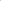 Onderwerpen Omgangsvoorstel behoefte en beleving van jouw cliëntpassende activiteiten en interventiesEcht contact maken met de cliënt Juiste benaderingswijzen/bejegening inzetten Mentaal welbevinden Participatie Woon en leefomgevingLichamelijk welbevinden en gezondheid